ΠΡΟΣΚΛΗΣΗ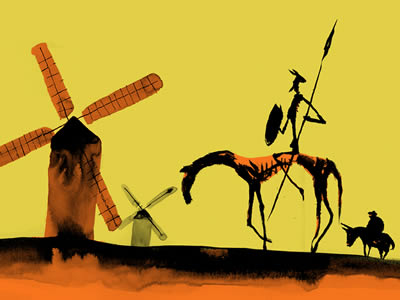 Οι Σύλλογοι Διδασκόντων του Δημοτικού Σχολείου και του Νηπιαγωγείου Παληούσας προσκαλούμε την Δευτέρα 18 Απριλίου και ώρα 18:00 στην ομιλία του ψυχολόγου                             Ευάγγελου Ζουρνατζή και της κοινωνικής λειτουργού Ελένης Τσαύλου               από το Κέντρο Ψυχικής Υγείας Καβάλας με θέμα:     “Γονικό άγχος         Χειρισμοί γονιών - συμπεριφορές παιδιών”. 